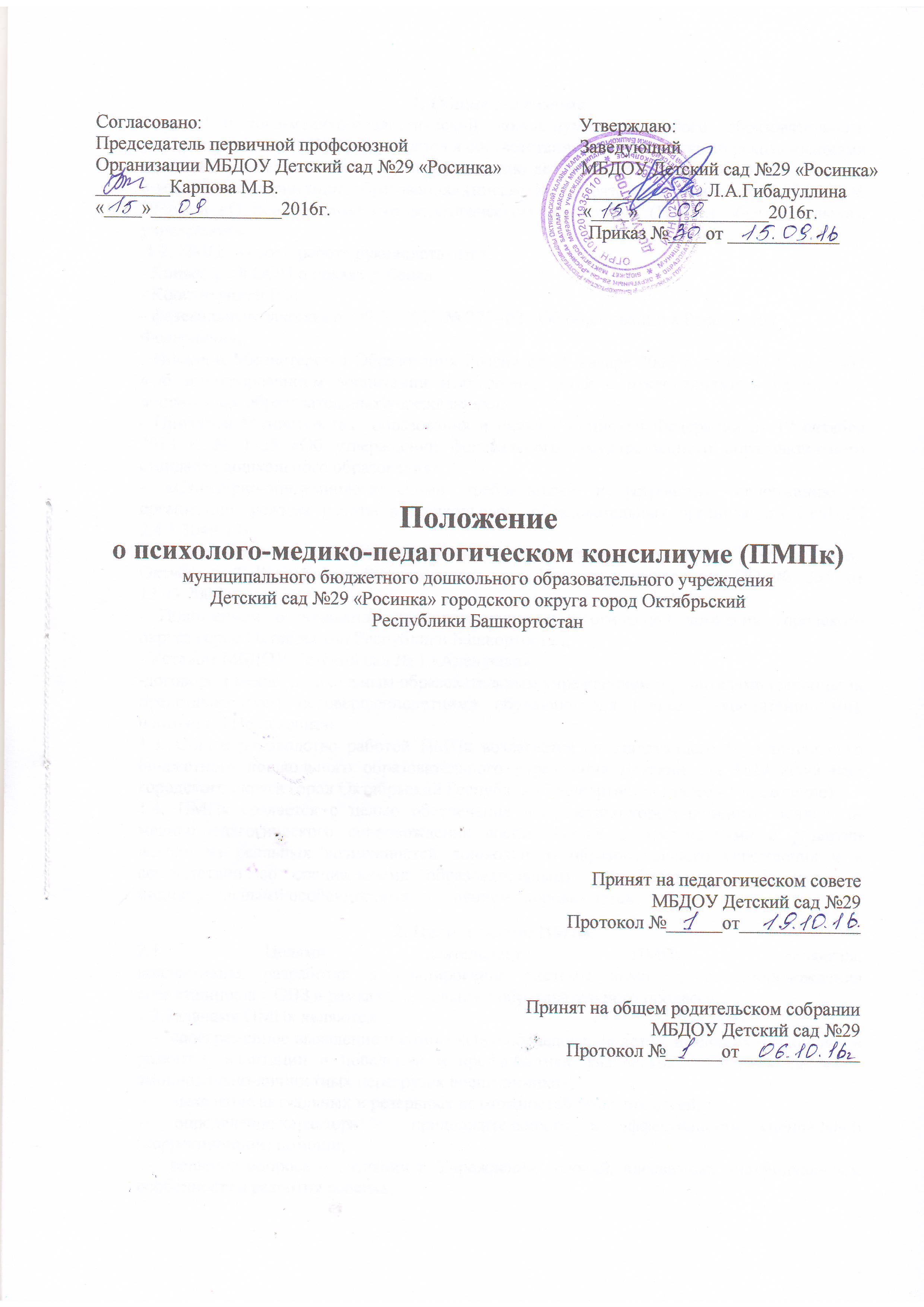 1. Общие положенияПсихолого-медико-педагогический консилиум дошкольного образовательного учреждения (далее - ПМПк) создается в соответствии с «Методическими рекомендациями по психолого-педагогическому сопровождению детей в учебно-воспитательном процессе в условиях модернизации образования» (письмо Минобразования России от 27.03.2000 № 27/901-6 «О психолого-медико-педагогическом консилиуме (ПМПк) образовательного учреждения»). 1.2.ПМПк в своей работе руководствуется:                                                                                                      -Конвенцией ООН о правах ребенка, -Конституцией РФ, - федеральным законом от 29.12.2012 № 273-ФЗ «Об образовании в Российской Федерации»;- Письмом Министерства Образования России от 16 января . № 03-51-5 ин./23-03 «Об интегрированном воспитании и обучении детей с отклонениями в развитии в дошкольных образовательных учреждениях»;- Приказом Министерства  образования и науки Российской Федерации от 17 октября  . № 1155 «Об утверждении федерального государственного образовательного стандарта дошкольного образования»;- «Санитарно-эпидемиологическими требованиями к устройству, содержанию и организации режима работы в дошкольных  образовательных организациях СанПиН 2.4.1.3049-13»;- Положением о комплектовании отдела образования городского округа город Октябрьский Республики Башкортостан, утв. Приказом начальника ОО № 336 от 13.09.2007 г.;- Положением о зональной психолого-медико-педагогической комиссии городского округа город Октябрьский Республики Башкортостан;- Уставом МБДОУ Детский сад № 1 «Аленушка»;-договором между дошкольным образовательным учреждением и родителями (законными представителями) несовершеннолетними обучающимися (далее - воспитанниками), настоящим Положением.1.3.Общее руководство работой ПМПк возлагается на заведующего Муниципального бюджетного дошкольного образовательного учреждения Детский сад №29 «Росинка» городского округа город Октябрьский Республики Башкортостан (далее - Учреждение).1.4.ПМПк создается с целью обеспечения диагностико-коррекционного, психолого- медико-педагогического сопровождения воспитанников с отклонениями в развитии исходя из реальных возможностей дошкольного образовательного учреждения и в соответствии со специальными образовательными потребностями, возрастными и индивидуальными особенностями, состоянием здоровья детей.2. Цели и задачи ПМПк2.1. Целями деятельности ПМПк являются:                                                                                         коллективная разработка и планирование системы комплексного сопровождения воспитанников с ОВЗ в рамках дошкольного образовательного процесса.2.2.Задачами ПМПк являются:своевременное выявление и комплексное обследование детей, имеющих отклонения в развитии, адаптации и поведении и профилактика физических, интеллектуальных и эмоционально-личностных перегрузок воспитанников;выявление актуальных и резервных возможностей развития детей; определение характера,	продолжительности и эффективности специальной (коррекционной) помощи;решение вопроса о создании в Учреждении условий, адекватных индивидуальным особенностям развития ребенка;- отслеживание динамики развития и эффективности реализации программы коррекционных мероприятий;организация взаимодействия между специалистами, воспитателями и родителями (законными представителями) ребенка, формирование целостных представлений о причинах, характере возможных трудностей и отклонений ребенка;при возникновении трудностей диагностики, конфликтных ситуаций, отсутствии положительной динамики в процессе реализации рекомендаций ПМПк - направление ребенка в ПМПК более высокого уровня.3. Организация деятельности и состав ПМПкПМПк создается приказом заведующего Учреждения.ПМПк работает во взаимодействии с вышестоящим структурным подразделением, а именно с ПМПК.Обследование ребенка специалистами ПМПк осуществляется по инициативе родителей (законных представителей) или сотрудников образовательного учреждения с согласия родителей (законных представителей). Во всех случаях согласие на обследование и (или) коррекционную работу должно быть оформлено в письменном виде.При несогласии родителей (законных представителей) специалистами ПМПк должна проводится работа по формированию у них адекватного понимания проблемы, исходя из интересов ребенка.Рекомендуемый состав ПМПк: ст. воспитатель, представляющий ребенка на ПМПк, учитель-логопед, учитель-дефектолог, педагог-психолог, педагоги, работающие с детьми, медицинский работник.При отсутствии специалистов в образовательном учреждении они могут привлекаться к работе ПМПк на договорной основе.Специалисты, включенные в состав ПМПк, выполняют работу в рамках основного рабочего времени, составляя индивидуальный план деятельности в соответствии с реальным запросом на обследование детей.Обследование ребенка проводится каждым специалистом индивидуально с учетом реальной возрастной психофизиологической нагрузки на воспитанника. Обследование ребенка осуществляется с учетом требований профессиональной этики. Специалисты ПМПк обязаны хранить профессиональную тайну, в том числе соблюдать конфиденциальность заключения.При обсуждении на ПМПк должны быть представлены следующие документы:педагогическая характеристика, в которой отражены проблемы, возникающие у педагога и (или) воспитателя, работающих с воспитанником;представление педагога-психолога, учителя-логопеда, медицинского работника по установленной форме, карта физической подготовленности.На основании полученных данных, их коллегиального обсуждения и анализа на заседании ПМПк составляются заключение и рекомендации по индивидуальной работе с воспитанником.В конце учебного года  ПМПк анализирует результаты коррекционно-развивающей работы с каждым ребенком на основании динамического наблюдения и принимает решение о дальнейшейработе. Изменение типа образовательного учреждения осуществляется только при наличии согласия на это родителей (законных представителей).При отсутствии в данном образовательном учреждении условий, адекватных индивидуальным особенностям ребенка, а также при необходимости углубленной диагностики и/или разрешения конфликтных или спорных вопросов специалисты ПМПк рекомендуют родителям (законным представителям) обращаться в районную психолого- медико-педагогическую комиссию (ПМПК).В ходе деятельности ПМПк оформляется следующая документация:годовой план и график плановых заседаний ПМПк;журнал записи детей на ПМПк;журнал регистрации коллегиального заключения и рекомендаций ПМПк;карты психолого-медико-педагогического сопровождения детей;список специалистов консилиума, расписание их работы;протоколы заседаний ПМПк, отчет о работе ПМПк за учебный год.4. Порядок подготовки и проведения ПМПкПМПк работает по плану, составленному на учебный год. Заседания консилиума подразделяются на плановые и внеплановые. Плановые ПМПк проводятся не реже 1 раза в квартал.Деятельность планового консилиума ориентирована на решение следующих задач:                             - определение путей психолого-медико-педагогического сопровождения воспитанников;- выработка согласованных решений по созданию оптимальных условий для развития воспитанников;                                                                                                                                                                       - динамическая оценка состояния ребенка, группы и коррекция ранее намеченной программы.Внеплановые заседания ПМПк собираются по запросам специалистов, организующих коррекционно-развивающую работу с конкретным воспитанником, а также по запросам родителей (законных представителей) воспитанников. Поводом для внепланового ПМПк является отрицательная динамика развития воспитанника.Задачами внепланового ПМПк являются:решение вопроса о принятии каких-либо необходимых экстренных мер по выявленным обстоятельствам;изменение ранее проводимой коррекционно-развивающей программы в случае ее неэффективности.Для повышения эффективности коррекционно-развивающей работы с воспитанником решением ПМПк назначается ведущий специалист.Решением консилиума ведущим специалистом назначается в первую очередь воспитатель группы, но может быть назначен и другой специалист, проводящий коррекционно-развивающее обучение. В функциональные обязанности ведущего специалиста входят индивидуальная коррекционно-развивающая работа с воспитанником, а также отслеживание проведения комплексных диагностических обследований и коррекционных мероприятий и координация работы других специалистов.Подготовка и проведение ПМПк:Обсуждение воспитанника на консилиуме планируется не позднее двух недель до даты его проведения.Председатель ПМПк ставит в известность родителей (законных представителей) и специалистов консилиума о необходимости обсуждения проблемы, организует подготовку и проведение заседания ПМПк.Ведущий специалист обсуждаемого воспитанника по согласованию с председателем ПМПк составляет список специалистов, участвующих в консилиуме.Специалисты, ведущие работу с воспитанником, обязаны не позднее чем за 3 дня до проведения ПМПк представить ведущему специалисту характеристику динамики развития ребенка за период, прошедший с момента последнего консилиума.На воспитанника, обсуждаемого на консилиуме, заводится карта психолого-медикопедагогического сопровождения, содержащая данные обследования и рекомендации по организации индивидуального подхода к работе с ним. Карта хранится вместе с документацией ПМПк у председателя консилиума в месте, исключающем возможность ознакомления с ее содержанием посторонних лиц.Порядок проведения ПМПк:ПМПк проводится под руководством председателя консилиума, в его отсутствие - заместителя председателя.На заседании ПМПк ведущий специалист, а также все специалисты, участвовавшие в обследовании и/или коррекционной работе, представляют заключения на воспитанника и рекомендации. Коллегиальное заключение ПМПк содержит обобщенную характеристику структуры нарушения развития воспитанника и рекомендации специалистов. Заключения специалистов, коллегиальное заключение ПМПк доводятся до сведения родителей (законных представителей) в доступной для понимания форме, предложенные рекомендации реализуются только с их согласия.При направлении ребенка на ПМПК копия коллегиального заключения консилиума образовательного учреждения выдается родителям (законным представителям) на руки; копии заключений специалистов направляются только в сопровождении представителя ПМПк. В другие учреждения и организации заключения специалистов или коллегиальное заключение ПМПк могут направляться только по официальному запросу.Протокол ПМПк оформляется секретарем консилиума не позднее чем через 3 дня после его проведения и подписывается председателем ПМПк.Председатель и члены ПМПк несут персональную ответственность за конфиденциальность информации о воспитаннике, полученной в процессе работы консилиума.5. Права и обязанности специалистов ПМПкСпециалисты ПМПк имеют право:самостоятельно выбирать средства, оптимальные формы и методы работы с воспитанниками и взрослыми, решать вопросы приоритетных направлений своей деятельности;обращаться к педагогическим работникам, администрации Учреждения, родителям (законным представителям) воспитанников для координации коррекционно-развивающей работы с воспитанниками; проводить в образовательном учреждении индивидуальные и групповые обследования (медицинские, логопедические, психологические);требовать от администрации Учреждения создания условий, необходимых для успешного выполнения своих профессиональных обязанностей, обеспечения инструктивной и методической документацией;получать от заведующего Учреждением сведения информативно-правового и организационного характера, знакомиться с соответствующими документами;обращаться за консультацией в образовательные, медицинские, специальные (коррекционные) учреждения, привлекать к работе ПМПк специалистов городской (областной) психолого-медико-педагогической комиссии (ПМПК); вести просветительскую деятельность по пропаганде психолого-медико-педагогических знаний; обобщать и распространять опыт своей работы, выпускать буклеты, методические разработки, рекомендации и т. д.Специалисты ПМПк обязаны: рассматривать вопросы и принимать решения строго в рамках своей профессиональной компетенции; в решении вопросов исходить из интересов воспитанника, задач его обучения, воспитания и развития, работать в соответствии с профессионально-этическими нормами, обеспечивая полную конфиденциальность получаемой информации;— принимать решения и вести работу в формах, исключающих возможность вреда здоровью (в т.ч. психическому), чести и достоинству воспитанников их родителям (законным представителям), педагогическим работникам;- оказание помощи администрации, педагогическому коллективу Учреждения, всем участникам образовательного процесса в решении проблем, связанных с обеспечением полноценного психического развития, эмоционально-волевой сферы воспитанников и индивидуального подхода к воспитаннику;- участвовать в управлении коллективом, содействовать созданию благоприятного психологического климата в Учреждении, разрабатывать индивидуальные образовательные маршруты коррекционно-развивающей работы с воспитанниками;- осуществлять профилактику физических, интеллектуальных, психических нагрузок, эмоциональных срывов; организовывать коррекционно-развивающей работу с воспитанниками; готовить заключения о состоянии здоровья и развития воспитанников для предоставления в городскую (областную) психолого-медико-педагогическую комиссии (ПМПК).6. Ответственность специалистов ПМПк.6.1.Специалисты ПМПк несут ответственность:- за адекватное использование диагностических и коррекционных методов работы;- обоснованность рекомендаций;- конфиденциальность,  полученной при обследовании информации;- соблюдение прав и свобод личности воспитанника;- ведение документации и ее сохранность.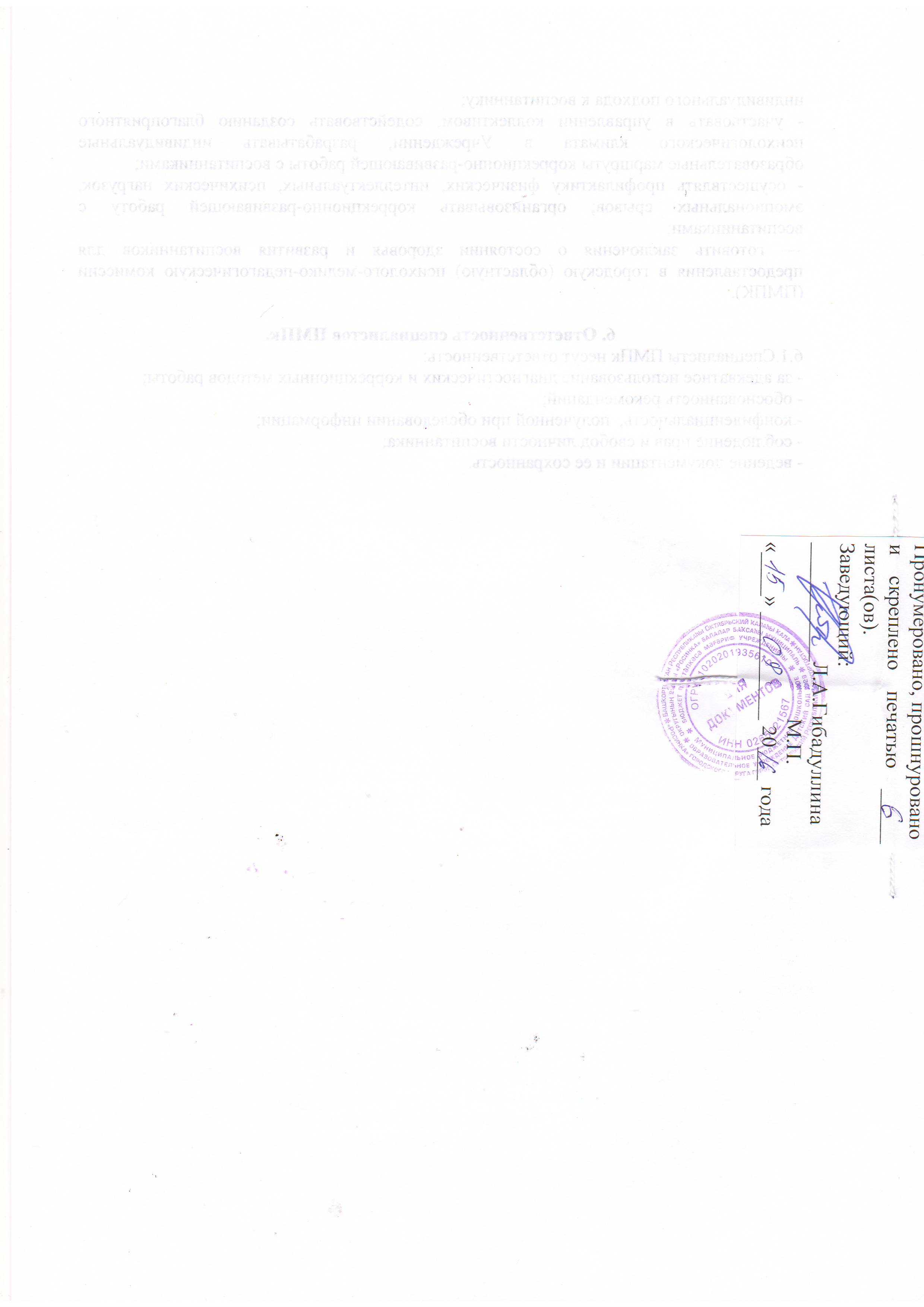 